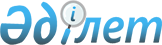 О внесении изменения в приказ исполняющего обязанности Министра сельского хозяйства Республики Казахстан от 15 августа 2017 года № 337 "Об утверждении Правил по перезакреплению охотничьих угодий и рыбохозяйственных водоемов и (или) участков и квалификационных требований, предъявляемых к лицам, за которыми они ранее были закреплены"
					
			Утративший силу
			
			
		
					Приказ Заместителя Премьер-Министра Республики Казахстан - Министра сельского хозяйства Республики Казахстан от 14 декабря 2018 года № 510. Зарегистрирован в Министерстве юстиции Республики Казахстан 21 декабря 2018 года № 17986. Утратил силу приказом Министра экологии и природных ресурсов Республики Казахстан от 21 мая 2024 года № 107.
      Сноска. Утратил силу приказом Министра экологии и природных ресурсов РК от 21.05.2024 № 107 (вводится в действие по истечению десяти календарных дней после дня его первого официального опубликования).
      ПРИКАЗЫВАЮ:
      1. Внести в приказ исполняющего обязанности Министра сельского хозяйства Республики Казахстан от 15 августа 2017 года № 337 "Об утверждении Правил по перезакреплению охотничьих угодий и рыбохозяйственных водоемов и (или) участков и квалификационных требований, предъявляемых к лицам, за которыми они ранее были закреплены" (зарегистрирован в Реестре государственной регистрации нормативных правовых актов под № 15722, опубликован 25 сентября 2017 года в Эталонном контрольном банке нормативных правовых актов Республики Казахстан) следующее изменение:
      в квалификационных требованиях, предъявляемых к лицам, за которыми ранее были закреплены охотничьи угодья и рыбохозяйственные водоемы и (или) участки, утвержденных указанным приказом:
      приложение к квалификационным требованиям, предъявляемым к лицам, за которыми ранее были закреплены охотничьи угодья и рыбохозяйственные водоемы и (или) участки, изложить в новой редакции согласно приложению к настоящему приказу.
      2. Комитету лесного хозяйства и животного мира Министерства сельского хозяйства Республики Казахстан в установленном законодательством порядке обеспечить:
      1) государственную регистрацию настоящего приказа в Министерстве юстиции Республики Казахстан;
      2) в течение 10 (десяти) календарных дней со дня государственной регистрации настоящего приказа направление его на казахском и русском языках в Республиканское государственное предприятие на праве хозяйственного ведения "Республиканский центр правовой информации" для официального опубликования и включения в Эталонный контрольный банк нормативных правовых актов Республики Казахстан;
      3) в течение 10 (десяти) календарных дней после государственной регистрации настоящего приказа направление его копии на официальное опубликование в периодические печатные издания; 
      4) размещение настоящего приказа на интернет-ресурсе Министерства сельского хозяйства Республики Казахстан после его официального опубликования;
      5) в течение 10 (десяти) рабочих дней после государственной регистрации настоящего приказа представление в Департамент юридической службы Министерства сельского хозяйства Республики Казахстан сведений об исполнении мероприятий, предусмотренных подпунктами 1), 2), 3) и 4) настоящего пункта.
      3. Контроль за исполнением настоящего приказа возложить на курирующего вице-министра сельского хозяйства Республики Казахстан.
      4. Настоящий приказ вводится в действие по истечении 21 (двадцати одного) календарного дня после дня его первого официального опубликования. Материально-техническая база для ведения охотничьего хозяйства по категориям
      продолжение таблицы
      продолжение таблицы
      продолжение таблицы
      Примечание:
      * в зависимости от зарастания водоема;
      ** за исключением Жамбылской, Кызылординской, Мангистауской, Туркестанской областей.
					© 2012. РГП на ПХВ «Институт законодательства и правовой информации Республики Казахстан» Министерства юстиции Республики Казахстан
				
      Заместитель Премьер-Министра Республики Казахстан – Министр сельского хозяйства Республики Казахстан 

У. Шукеев
Приложение
к приказу Заместителя
Премьер-Министра
Республики Казахстан −
Министр сельского хозяйства
Республики Казахстан
от 14 декабря 2018 года № 510Приложение
к квалификационным требованиям,
предъявляемым к лицам,
за которыми ранее были
закреплены охотничьи угодья и
рыбохозяйственные водоемы и
(или) участки
№
Наименование техники (единица/ тысяч гектаров)
В горных зонах Алматинской, Восточно-Казахстанской, Жамбылской и Туркестанской областей  (единица / тысяч гектаров)
В горных зонах Алматинской, Восточно-Казахстанской, Жамбылской и Туркестанской областей  (единица / тысяч гектаров)
В горных зонах Алматинской, Восточно-Казахстанской, Жамбылской и Туркестанской областей  (единица / тысяч гектаров)
В горных зонах Алматинской, Восточно-Казахстанской, Жамбылской и Туркестанской областей  (единица / тысяч гектаров)
В горных зонах Алматинской, Восточно-Казахстанской, Жамбылской и Туркестанской областей  (единица / тысяч гектаров)
№
Наименование техники (единица/ тысяч гектаров)
Категории охотничьих хозяйств
Категории охотничьих хозяйств
Категории охотничьих хозяйств
Категории охотничьих хозяйств
Категории охотничьих хозяйств
№
Наименование техники (единица/ тысяч гектаров)
I
II
III
IV
V
1
Трактор
1/60,0
1/120,0
-
-
-
2
Автомашина бортовая
1/60,0
1/120,0
1/200,0
-
-
3
Авто- или мотоцистерна, или пожарная машина (только в лесных угодьях)
1/100,0
1/200,0
-
-
-
4
Патрульная машина
1/15,0
1/30,0
1/60,0
1/90,0
1/200,0
5
Мотоцикл (лошадь)
1/5,0
1/15,0
1/30,0
1/50,0
1/200,0
6
Бензопила (только в лесных угодьях)
1/5,0
1/10,0
1/20,0
1/40,0
1/60,0
7
Косилка
1/60,0
1/120,0
-
-
-
8
Плуг
1/60,0
1/120,0
-
-
-
9
Лодка
-
-
-
-
-
10
Камышекосил-ка*
-
-
-
-
-
11
Снегоходный транспорт**
1/15,0
1/30,0
-
-
-
В пустынных зонах Жамбылской, Кызылординской, Мангистауской, Туркестанской областей  (единица/ тысяч гектаров)
В пустынных зонах Жамбылской, Кызылординской, Мангистауской, Туркестанской областей  (единица/ тысяч гектаров)
В пустынных зонах Жамбылской, Кызылординской, Мангистауской, Туркестанской областей  (единица/ тысяч гектаров)
В пустынных зонах Жамбылской, Кызылординской, Мангистауской, Туркестанской областей  (единица/ тысяч гектаров)
В пустынных зонах Жамбылской, Кызылординской, Мангистауской, Туркестанской областей  (единица/ тысяч гектаров)
Категории охотничьих хозяйств
Категории охотничьих хозяйств
Категории охотничьих хозяйств
Категории охотничьих хозяйств
Категории охотничьих хозяйств
I
II
III
IV
V
1/200,0
1/500,0
-
-
-
1/200,0
1/500,0
-
-
-
1/200,00
1/500,0
-
-
-
1/40,0
1/90,0
1/180,0
1/270,0
1/600,0
1/30,0
1/90,0
1/200,0
-
-
-
-
-
-
-
1/150,0
1/300,0
-
-
-
1/150,0
1/300,0
-
-
-
-
-
-
-
-
-
-
-
-
-
-
-
-
-
-
№
Наименование техники (единица/ тысяч гектаров)
В лесо-степных и степных зонах всех областей (единица / тысяч гектаров)
В лесо-степных и степных зонах всех областей (единица / тысяч гектаров)
В лесо-степных и степных зонах всех областей (единица / тысяч гектаров)
В лесо-степных и степных зонах всех областей (единица / тысяч гектаров)
В лесо-степных и степных зонах всех областей (единица / тысяч гектаров)
№
Наименование техники (единица/ тысяч гектаров)
Категории охотничьих хозяйств
Категории охотничьих хозяйств
Категории охотничьих хозяйств
Категории охотничьих хозяйств
Категории охотничьих хозяйств
№
Наименование техники (единица/ тысяч гектаров)
I
II
III
IV
V
1
Трактор
1/200,0
1/500,0
-
-
-
2
Автомашина бортовая
1/200,0
1/500,0
-
-
-
3
Авто- или мотоцистерна, или пожарная машина (только в лесных угодьях)
1/200,0
1/500,0
-
-
-
4
Патрульная машина
1/30,0
1/60,0
1/120,0
1/180,0
1/400,0
5
Мотоцикл (лошадь)
1/30,0
1/90,0
1/200,0
-
-
6
Бензопила (только в лесных угодьях)
-
-
-
-
-
7
Косилка
1/150,0
1/300,0
-
-
-
8
Плуг
1/150,0
1/300,0
-
-
-
9
Лодка
-
-
-
-
-
10
Камышекосил-ка*
-
-
-
-
-
11
Снегоходный транспорт**
1/30,0
1/60,0
-
-
-
В водно-болотных угодьях всех областей (единица / тысяч гектаров)
В водно-болотных угодьях всех областей (единица / тысяч гектаров)
В водно-болотных угодьях всех областей (единица / тысяч гектаров)
В водно-болотных угодьях всех областей (единица / тысяч гектаров)
В водно-болотных угодьях всех областей (единица / тысяч гектаров)
Категории охотничьих хозяйств
Категории охотничьих хозяйств
Категории охотничьих хозяйств
Категории охотничьих хозяйств
Категории охотничьих хозяйств
I
II
III
IV
V
1/100,0
1/200,0
-
-
-
1/100,0
1/200,0
-
-
-
1/100,0
1/200,0
-
-
-
1/15,0
1/30,0
1/60,0
1/90,0
1/200,0
-
-
-
-
-
-
-
-
-
-
1/150,0
1/300,0
-
-
-
1/150,0
1/300,0
-
-
-
1/5,0
1/10,0
1/20,0
1/40,0
1/60,0
1/5,0
1/10,0
1/20,0
1/40,0
1/60,0
1/15,0
1/30,0
-
-
-